Actividades sugeridas del Programa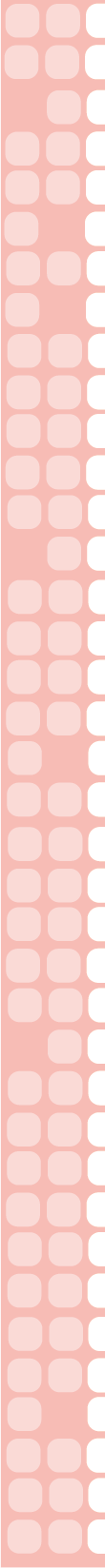 1.  Guiados por el docente, los estudiantes nombran deportes que practican y que les ayudan a mantenerse saludables. El profesor los anota en el pizarrón a medida que los escucha, los va diciendo para modelar su pronunciación y luego pide a la clase que los repita. A continuación, los alumnos dicen dónde se practican esos deportes y el docente toma nota con el mismo procedimiento anterior. Luego los estudiantes predicen de qué tratará el texto a escuchar. ® Educación Física2. Los estudiantes escuchan la primera parte de un texto oral de un CD y luego, sobre la base de lo escuchado, dicen cuál es el tema del texto.3.  Los estudiantes escuchan varios textos breves en que varios alumnos hablan del deporte que practican, dónde lo hacen y las ventajas de practicarlo. Lo vuelven a escuchar y nombran alguna información que hayan identificado. Luego lo escuchan por tercera vez y completan una tabla con información relacionada con lugares, acciones, personas.Ejemplo de texto:María: I love football. It’s my favorite sport. I play football every day after school. I go to the school stadium and play football with some friends. Football gives me energy and I have fun. I do a lot ofexercise when I practise this sport.® Educación Física4.  Los estudiantes escuchan oraciones en que se nombran deportes. Al escuchar, deberán encerrar la imagen del deporte nombrado en cada oración, de entre tres alternativas de imágenes.5.  Los estudiantes juegan un bingo con palabras que tengan sonidos parecidos. El docente escribe palabras en el pizarrón y las lee para que los alumnos las repitan. El profesor les pide que agreguen a la lista alguna palabra conocida por ellos que podría rimar con las anteriores. Luego los estudiantes eligen ocho palabras de la lista y las anotan en sus tarjetas de bingo. Después el profesor dice las palabras y los alumnos van marcando las que coincidan. Por ejemplo, pueden ser palabras que contengan el sonido an como en pan, man, tan, etc. También se puede hacer con los sonidos de la unidad; por ejemplo: ash, bash, brash, cash, clash, crash, dash, flash.6.  Los estudiantes escuchan descripciones de imágenes asociadas al deporte y la vida al aire libre. Luego de cada descripción, marcan la imagen que corresponde a la descripción.7.  Los estudiantes reciben un dibujo al que le faltan elementos. De acuerdo a las instrucciones del docente, agregan elementos al dibujo. Por ejemplo: Draw a ball on the table. Color the tree green.8.  Luego de revisar vocabulario de la comida por medio de imágenes, los estudiantes escuchan un diálogo acerca de alimentos y cantidades. Escuchan por segunda vez y eligen la alternativa correcta acerca de información específica del diálogo.Ejemplo de diálogo:Pedro: OK, what do we need for the birthday celebration?Ana: Let’s see. We have 12 plates. But there are only 2 cups. We need more plates.Pedro: OK. What about food? How many sandwiches are there?Ana: There are 20 sandwiches, but there’s little juice. We need to buy some.Pedro: Let’s buy 3 bottles of juice. What else?Observaciones al docenteEn el sitio  http://www.123listening.com/worksheetmakers/ es posible encontrar actividades de comprensión auditiva que pueden ser creadas de acuerdo a las necesidades del docente.Maria playsShe plays it inShe plays it after